Maine Fiber Frolic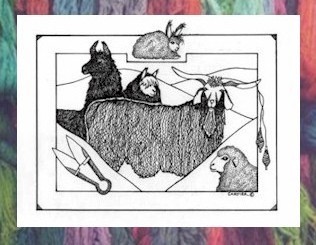 Fiber Sale RegistrationNameFarm Name Address Phone # EmailFleece Tag #Fleece Description (Breed)How Sold(Whole only)Total PriceCheck if Sold